金英杰直播学院
中医/中西医专业中医方剂学1直播笔记整理教辅:夏草2020年12月23日第一单元  总论方剂与治法一、方剂与治法的关系方剂与治法的关系可以概括为“方从法出”。二、常用治法: 汗和下消吐清温补1.汗法  汗法主要适用于外感六淫之邪所致的表证。2.和法  通过和解或调和以祛邪愈病的一种治疗方法。和法主要有和解少阳、透达膜原、调和肝脾、疏肝和胃、分消上下、调和肠胃、表里双解等。3.下法  适用于胃肠有实邪阻结，大便不通，或泄泻不爽，以及瘀血、结痰、积水肿胀等证。4.消法  通过消食导滞，软坚散结使体内气、血、痰、水、食、虫等积聚而成的有形实结缓消渐散的一种治疗方法。5.吐法  极易损伤胃气，所以非实邪壅塞且病势急剧者不宜使用。体虚、新产和孕妇，即使有实邪壅塞，亦须慎用。6.清法  适用于火热或热毒在里所致的各种病证。7.温法  通过温里、祛寒、回阳等治疗各种寒证的方法。8.补法补法一般是在气、血、阴、阳不足且无邪实的情况下使用的，以免闭门留寇，但扶正又可祛邪。第二节 方剂的组成与变化一、方剂的组成原则方剂的组成方法有君臣佐使配伍、气味配伍、升降开阖配伍等。其中，君臣佐使配伍的方法是:1．君药即针对主病或主证起主要治疗作用的药物。(但在任何方剂组成中，君药不可缺少，但用量未必最大)2．臣药: 有两种意义。(1)辅助君药加强治疗主病或主证的药物。(2)针对主要兼病或证起主要治疗作用的药物。3．佐药有三种意义。(1）佐助药。即配合君、臣药以加强治疗作用。或直接治疗次要兼证的药物。(2）佐制药，即用以消除或减弱君、臣药物的毒性，或能制约君、臣药物峻烈之性的药物。(3）反佐药，即病重邪甚，可能拒药时，配伍与君药性味相反而又能在治疗中起相成作用的药物，以防止药病格拒。4．使药有两种意义。引经药，即能引|方中诸药至特定病所的药物。(2）调和药，即具有调和方中诸药作用的药物。君:麻黄麻黄汤    臣:桂枝佐:杏仁使:炙甘草二、方剂的变化形式1．药味增减的变化(随证加减)运用前提: 主证不变，君药不变"麻黄汤和三拗汤”2．药量增减的变化∶运用前提:组成方剂的药物不变四逆汤、通脉四逆汤;小承气汤、厚朴三物汤。3．剂型更换的变化∶运用前提: 原则组成方剂的药物及其配伍用量比例不变理中丸、人参汤。常用剂型及其特点相对简单,不是特别重要第二单元-解表剂一、适用范围主要适用于表证。凡风寒初起或温病初起，以及麻疹、疮疡、水肿、痢疾等病初起之时，见恶寒（恶风)、发热、身痛、无汗或有汗、苔薄白、脉浮等表证者，均可使用解表剂治疗。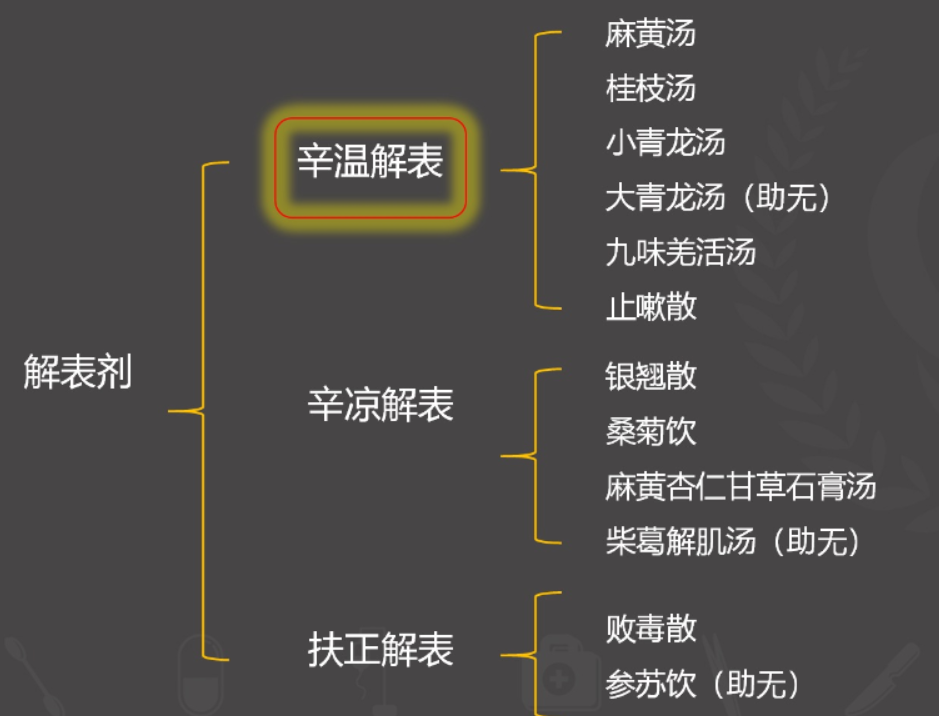 麻黄汤《伤寒论》【功用】发汗解表，宣肺平喘。【主治】外感风寒表实证。症见恶寒发热，头痛身疼，无汗而喘，舌苔薄白，脉浮紧。【组成】麻黄 桂枝 杏仁 炙甘草。  （助记：干妈贵姓）【方义】①麻黄、桂枝并用，开揍畅营，发汗解表之力较强②麻黄、杏仁并用，宣中有降，宣肺平喘之效较著③炙甘草:缓峻以防伤正;调和诸药。桂枝汤《伤寒论》【功用】解肌发表，调和营卫。【主治】外感风寒表虚之营卫不和证。头痛发热，汗出恶风，鼻鸣干呕,苔白不渴，脉浮缓或浮弱。【组成】调和营卫: 桂枝:芍药=1:1(核心);生姜+大枣。【配伍特点】∶发中有补，散中有收，邪正兼顾，祛邪扶正，阴阳并调.麻黄汤VS桂枝汤【主治】症见恶寒发热，头痛身疼，无汗而喘，舌苔薄白，脉浮紧。【主治】头痛发热，汗出恶风，鼻鸣干呕，苔白不渴，脉浮缓或浮弱。小青龙汤《伤寒论》【功用】解表散寒，温肺化饮。【主治】外寒里饮证（寒包水)。恶寒发热，头身疼痛，无汗，喘咳，痰涎清稀而量多,胸痞，或干呕，或痰饮喘咳，不得平卧，或身体疼重，头面四肢浮肿，舌苔白滑，脉浮。【组成】麻黄 芍药 炙甘草 桂枝 半夏 细辛 干姜 五味子【方歌】小小青龙最有功，风寒束表饮停胸，细辛半夏甘和味，姜桂麻黄芍药同。【配伍意义】温化寒饮的固定配伍:姜辛五味法。五味子敛肺止咳，散收并用大青龙汤（助无)《伤寒论》【功用】发汗解表，兼清里热。【主治】外感风寒，里有郁热证。恶寒发热，头身疼痛，无汗，烦躁，口渴，脉浮紧。【组成】麻黄 桂枝 甘草 杏仁 石膏 生姜 大枣。(麻黄汤+石膏+生姜、大枣)【共同药物】麻黄、桂枝、杏仁、甘草【对比】与麻黄汤相比，倍用了麻黄、炙甘草九味羌活汤【功用】发汗祛湿，兼清里热。【主治】外感风寒湿邪，兼有里热证。恶寒发热，肌表无汗，头痛项强，肢体酸楚疼痛，口苦微渴，舌苔白或微黄，脉浮。【组成】羌活 防风 苍术 细辛 川芎 白芷 生地 黄芩 甘草【趣味方歌】防止秦琼藏草地，细（洒)九味羌活汤。(防芷芩芎苍草地，细羌活)【配伍意义】分经论治: 羌活—太阳; 白芷—阳明; 黄芩—少阳、苍术—太阴; 细辛—少阴; 川芎—厥阴、少阳; 防风--十二经小青龙vs大青龙vs九味羌活汤【主治】恶寒发热，头身疼痛，无汗，喘咳，痰涎清稀而量多，胸痞，或干呕，或痰饮喘咳，不得平卧，或身体疼重，头面四肢浮肿，舌苔白滑，脉浮。【主治】恶寒发热，头身疼痛，无汗，烦躁，口渴，脉浮紧。【主治】恶寒发热，肌表无汗，头痛项强，肢体酸楚疼痛，口苦微渴，舌苔白或微黄，脉浮。止嗽散（助无)【功用】宣肺利气，疏风止咳。【主治】风邪犯肺证。咳嗽咽痒，或微有恶寒发热，舌苔薄白，脉浮缓。外感风寒经服宣肺药后，而咳仍不止者，亦颇适宜。【组成】桔梗 荆芥 紫苑 百部 白前 甘草 陈皮。陈廛借钱百草园。(陈梗芥前百草苑)第三节 辛凉解表桑菊饮《温病条辨》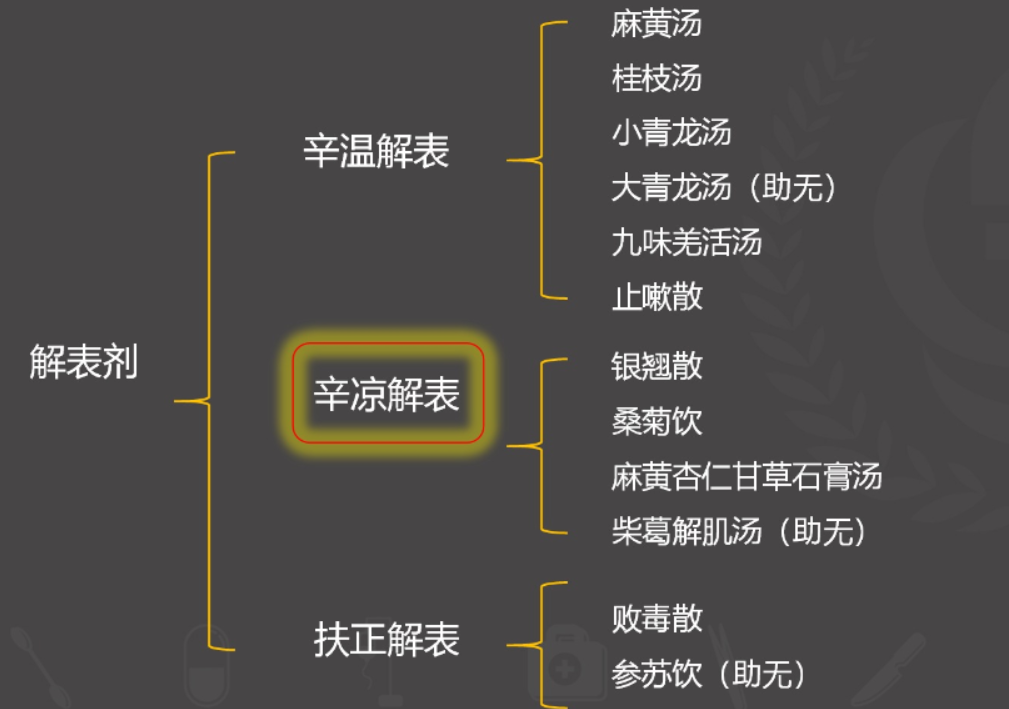 【功用】疏风清热，宣肺止咳。【主治】风温初起，邪客络肺。但咳，身热不甚，口微渴，脉浮数。【组成】桑叶 菊花 连翘 薄荷 杏仁 桔梗 生甘草 苇根【方歌】桑菊饮中桔杏翘，芦根甘草薄荷饶，(桑菊荷杏，草根更俏)清疏肺卫轻宣剂，风温咳嗽服之消。【方义】桑菊饮、银翘散共同药:草根梗翘+薄荷。【特点】辛凉轻剂。银翘散《温病条辨》【功用】辛凉透表，清热解毒。【主治】温病初起。发热，微恶风寒，头痛口渴，咳嗽咽痛，舌尖红，苔薄白或薄黄，脉浮数。【方歌】银翘散主上焦疴，竹叶荆牛豉薄荷，（猪吃金，牛喝银，草根更俏)甘桔芦根凉解法，轻宣温热煮无过。【组成】银花连翘桔梗薄荷牛蒡子竹叶生甘草荆芥穗淡豆豉鲜苇根。桑菊饮、银翘散共同药:草根梗翘+薄荷。【特点】辛凉平剂。荆芥穗、淡豆豉，辛而微温，解表散邪，此两者虽属辛温，但辛而不烈，温而不燥,配入辛凉解表方中，增强辛散透表之力。桑菊饮VS银翘散·风温初起。·温病初起。·但咳，身热不甚，口微渴，脉浮数。·发热，微恶风寒，头痛口渴，咳嗽咽痛,舌尖红，苔薄白或薄黄，脉浮数。【功用】疏风清热，宣肺止咳。【功用】辛凉透表，清热解毒。麻黄杏仁甘草石膏汤《伤寒论》【功用】辛凉疏表，清肺平喘。【主治】外感风邪，邪热壅肺证。身热汗出，喘咳气急，口渴，舌苔薄白或薄黄，脉浮滑而数。【特点】麻黄: 火郁发之。【总结】辛凉轻剂: 桑菊饮辛凉平剂: 银翘散辛凉重剂: 麻杏石甘汤、白虎汤石膏:麻黄=2:1柴葛解肌汤(助无)【功用】解肌清热。【主治】感冒风寒，郁而化热证。恶寒渐轻，身热增盛，无汗头痛,目疼鼻干，心烦不眠，咽干耳聋，眼眶痛，舌苔薄黄，脉浮微洪。(五官科病证)【组成】柴胡 葛根 羌活 白芷 芍药 桔梗 生姜 大枣 甘草 黄芩 石膏。【趣味记忆】姜大哥拾柴草，秦姐抢白芍柴葛解肌汤vs大青龙汤【主治】感冒风寒，郁而化热证。恶寒渐轻，身热增盛，无汗头痛，目疼鼻干，心烦不眠，咽干耳聋，眼眶痛，舌苔薄黄，脉浮微洪。【主治】外感风寒，里有郁热证。恶寒发热，头身疼痛，无汗，烦躁口渴，脉浮紧。第四节 扶正解表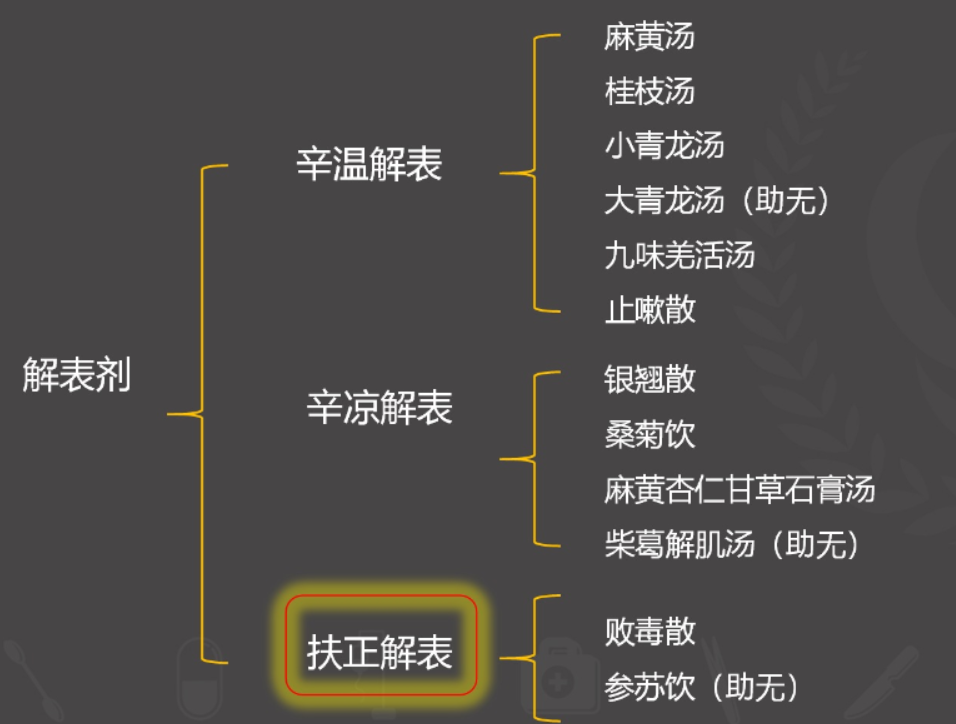 败毒散【功用】散寒祛湿，益气解表。【主治】气虚之人外感风寒湿表证。憎寒壮热，头项强痛，肢体酸痛，无汗，鼻塞声重，咳嗽有痰，胸膈痞满，舌淡苔白，脉浮而重取无力。【组成】柴胡 前胡 川芎 枳壳 羌活 独活 桔梗 茯苓 人参 甘草(生姜 薄荷)【方歌】人参败毒草苓芎，羌独柴前芷桔同，(独身生活更幸福，何止钱财少)瘟疫伤寒开痢疾，扶正祛邪有奇功。【特点】俞嘉言治疗外邪陷里而成之痢疾初起，意即疏散表邪，表气疏通，里滞亦除，其痢自止--“逆流挽舟”。【总结】人参败毒散 = 憎寒壮热+脉浮无力憎寒壮热防风通圣散（助无) = 憎寒壮热+便秘、实热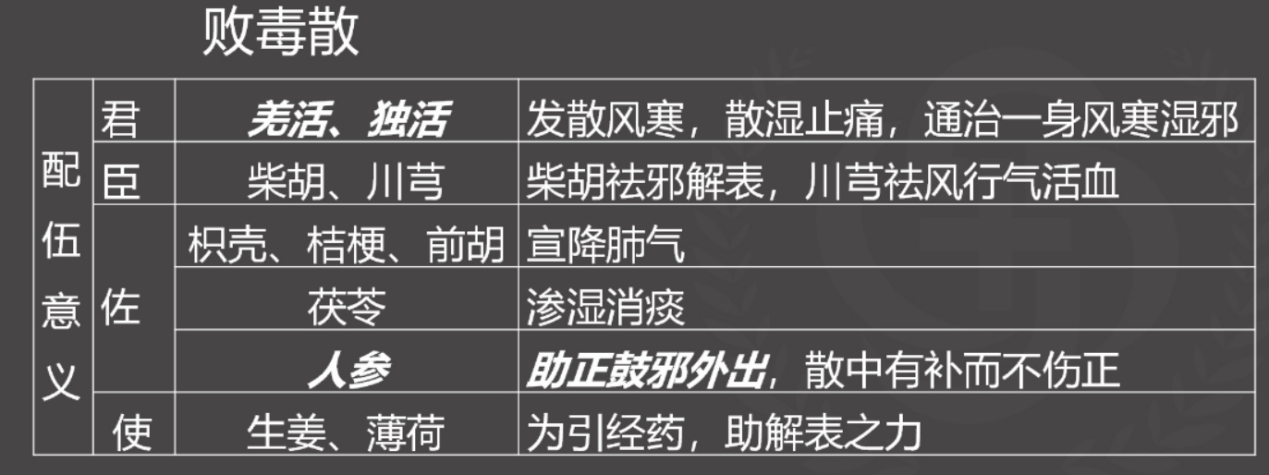 参苏饮（助无)【功用】益气解表，理气化痰。【主治】气虚外感风寒，内有痰湿证。恶寒发热，头痛鼻塞，咳嗽痰多，胸院满闷，倦怠无力，气短懒言，苔白脉弱。【组成】人参 紫苏叶 干葛 橘红 半夏 前胡 茯苓 桔梗 枳壳 木香 甘草【方歌】参苏饮中桔前茯，葛根木香枳夏陈。败毒散VS参苏饮【功用】散寒祛湿，益气解表。【主治】头项强痛，肢体酸痛，无汗，鼻塞声重，咳嗽有痰，胸膈痞满，舌淡苔白，脉浮而重取无力。【功用】益气解表，理气化痰。【主治】恶寒发热，头痛鼻塞，咳嗽痰多，胸院满闷，倦怠无力，气短懒言，苔白脉弱。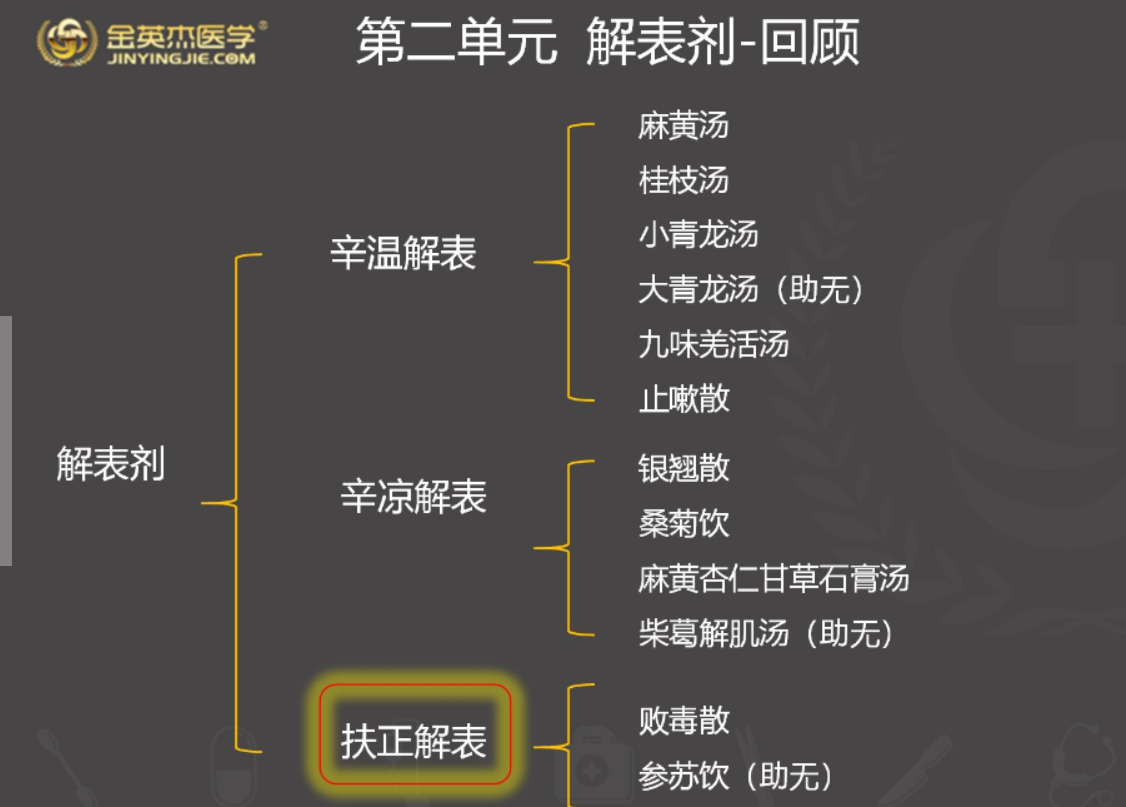 第三单元——泻下剂大承气汤《伤寒论》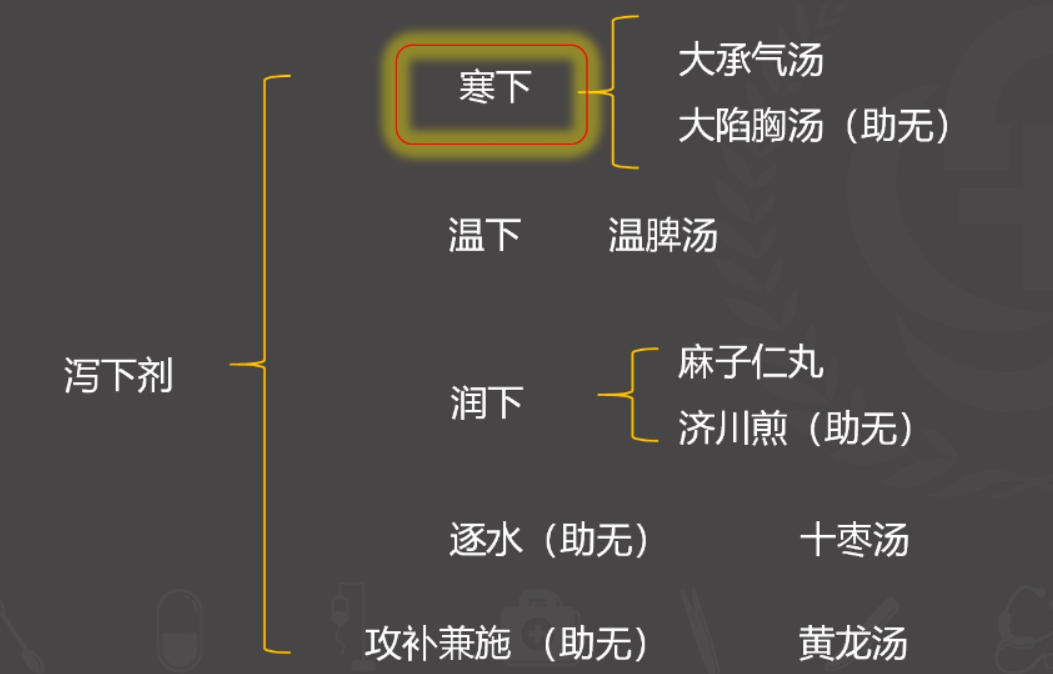 【功用】峻下热结。【主治】(1）阳明腑实证。痞: 自觉胸院有闷重压感。满: 院腹胀满。燥: 肠中有燥屎，干结不下。实: 腹痛拒按，大便不通。舌、脉: 苔黄、脉实。热结旁流。下利清水，脐腹疼痛，按之坚硬有块，口舌干燥，脉滑实。(3）热厥、痉病、发狂等由里热实证所致者。【组成】枳实 厚朴 芒硝 大黄。【特点】(1)“通因通用”---热结旁流“寒因寒用’---热厥，四肢厥冷为假象，里实热结是本质。(3)“釜底抽薪，急下存阴”。【煎服方法】后下大黄，芒硝溶服。【对比方剂】大承气汤: 痞、满、燥、实。---峻下剂。小承气汤: 痞、满、实。(去芒硝)---轻下剂。调胃承气汤: 燥、实。(硝黄+甘草)---缓下剂。大陷胸汤（助无)《伤寒论》【功用】泻热逐水。【主治】水热互结之结胸证。心下痛，按之石硬，或从心下至少腹硬满痛，拒按，大便秘结，日晡所小有潮热，或短气躁烦，心中懊，舌上燥而渴，苔黄腻，脉沉紧，按之有力。【组成】甘遂 大黄 芒硝。【煎煮】方中大黄先煎，取其“治上者治宜缓”之意【鉴别】小陷胸汤: 痰热（半夏、黄连、瓜婪)结胸: 心下(胃脘)温脾汤《伤寒论》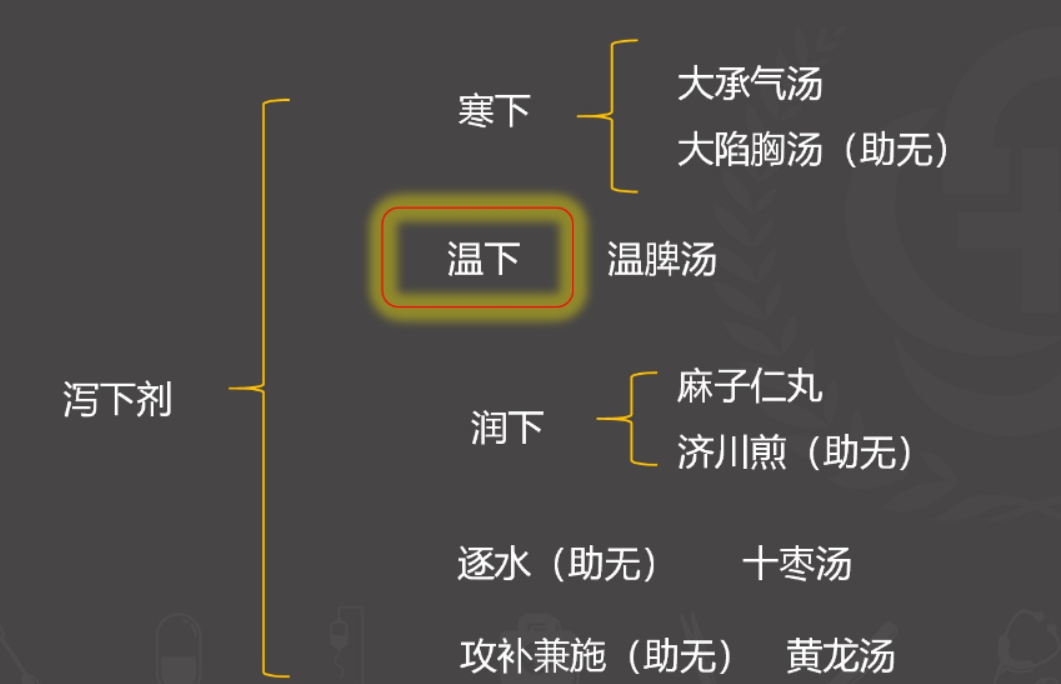 【功用】攻下冷积，温补脾阳。【主治】阳虚寒积证。腹痛便秘，脐下绞结，绕脐不止，手足不温，苔白不渴，脉沉弦而迟。【组成】大黄 附子 干姜 人参 芒硝 当归 甘草。四逆汤 (附子、干姜)+调胃承气汤(硝黄草)+人参、当归.【总结】调胃承气汤: 温脾汤、防风通圣散(助无)、桃核承气汤、凉膈散。【总结】温脾汤调胃承气汤    防风通圣散（助无)桃核承气汤凉膈散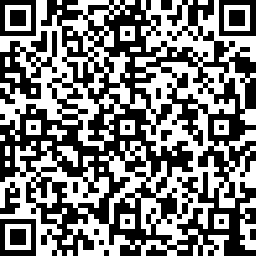 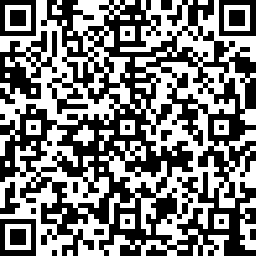 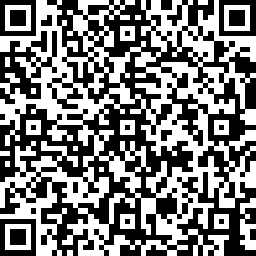 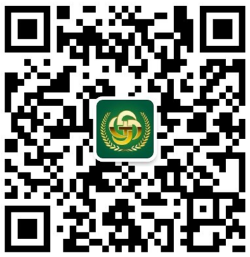 中医金鹰          中医王牌重读        中医王牌退费         课表公众号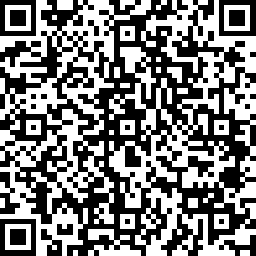 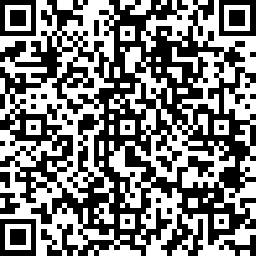 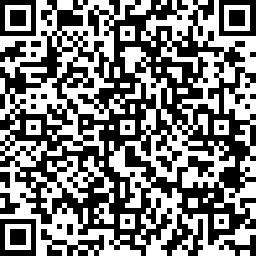 中西医金鹰         中西医王牌重读       中西医王牌退费